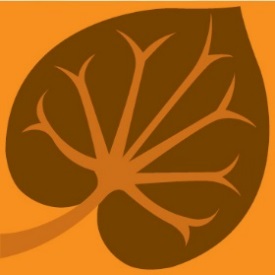 Национальное гематологическое обществоФГБУ «Национальный медицинскийисследовательский центр» Минздрава России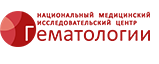  Программа научно-практической конференции  «Новые возможности терапии плазмоклеточных опухолей»16 апреля 2021адрес проведения трансляции: med-conferences.ruначало мероприятия 11.00 Программа научно-практической конференции  «Новые возможности терапии плазмоклеточных опухолей»16 апреля 2021адрес проведения трансляции: med-conferences.ruначало мероприятия 11.00 Программа научно-практической конференции  «Новые возможности терапии плазмоклеточных опухолей»16 апреля 2021адрес проведения трансляции: med-conferences.ruначало мероприятия 11.00 Программа научно-практической конференции  «Новые возможности терапии плазмоклеточных опухолей»16 апреля 2021адрес проведения трансляции: med-conferences.ruначало мероприятия 11.00МодераторМенделеева Лариса Павловна – профессор, руководитель управления по научной и образовательной работе, заведующий отделом высокодозной химиотерапии парапротеинемических гемобластозов ФГБУ «НМИЦ гематологии» Минздрава России, г. МоскваМодераторМенделеева Лариса Павловна – профессор, руководитель управления по научной и образовательной работе, заведующий отделом высокодозной химиотерапии парапротеинемических гемобластозов ФГБУ «НМИЦ гематологии» Минздрава России, г. МоскваМодераторМенделеева Лариса Павловна – профессор, руководитель управления по научной и образовательной работе, заведующий отделом высокодозной химиотерапии парапротеинемических гемобластозов ФГБУ «НМИЦ гематологии» Минздрава России, г. МоскваМодераторМенделеева Лариса Павловна – профессор, руководитель управления по научной и образовательной работе, заведующий отделом высокодозной химиотерапии парапротеинемических гемобластозов ФГБУ «НМИЦ гематологии» Минздрава России, г. Москва11.00-11.05Открытие конференции. Вступительное слово.Менделеева Лариса Павловна – профессор, руководитель управления по научной и образовательной работе, заведующий отделом высокодозной химиотерапии парапротеинемических гемобластозов ФГБУ «НМИЦ гематологии» Минздрава России, г. МоскваОткрытие конференции. Вступительное слово.Менделеева Лариса Павловна – профессор, руководитель управления по научной и образовательной работе, заведующий отделом высокодозной химиотерапии парапротеинемических гемобластозов ФГБУ «НМИЦ гематологии» Минздрава России, г. МоскваОткрытие конференции. Вступительное слово.Менделеева Лариса Павловна – профессор, руководитель управления по научной и образовательной работе, заведующий отделом высокодозной химиотерапии парапротеинемических гемобластозов ФГБУ «НМИЦ гематологии» Минздрава России, г. Москва11.05-11.25Ранняя интенсификация терапии множественной миеломы – путь к успеху(при поддержке Celgene, группа компаний Bristol Myers Squibb, не включена в НМО)Менделеева Лариса Павловна – профессор, руководитель управления по научной и образовательной работе, заведующий отделом высокодозной химиотерапии парапротеинемических гемобластозов ФГБУ «НМИЦ гематологии» Минздрава России, г. МоскваРанняя интенсификация терапии множественной миеломы – путь к успеху(при поддержке Celgene, группа компаний Bristol Myers Squibb, не включена в НМО)Менделеева Лариса Павловна – профессор, руководитель управления по научной и образовательной работе, заведующий отделом высокодозной химиотерапии парапротеинемических гемобластозов ФГБУ «НМИЦ гематологии» Минздрава России, г. МоскваРанняя интенсификация терапии множественной миеломы – путь к успеху(при поддержке Celgene, группа компаний Bristol Myers Squibb, не включена в НМО)Менделеева Лариса Павловна – профессор, руководитель управления по научной и образовательной работе, заведующий отделом высокодозной химиотерапии парапротеинемических гемобластозов ФГБУ «НМИЦ гематологии» Минздрава России, г. Москва11.25-11.45Эффективная иммунотерапия I рецидива множественной миеломы(при поддержке Bristol Myers Squibb, не включена в НМО)Соловьев Максим Валерьевич – кандидат медицинских наук, заведующий отделением интенсивной высокодозной химиотерапии парапротеинемических гемобластозов, ФГБУ «НМИЦ гематологии» Минздрава России, г. МоскваЭффективная иммунотерапия I рецидива множественной миеломы(при поддержке Bristol Myers Squibb, не включена в НМО)Соловьев Максим Валерьевич – кандидат медицинских наук, заведующий отделением интенсивной высокодозной химиотерапии парапротеинемических гемобластозов, ФГБУ «НМИЦ гематологии» Минздрава России, г. МоскваЭффективная иммунотерапия I рецидива множественной миеломы(при поддержке Bristol Myers Squibb, не включена в НМО)Соловьев Максим Валерьевич – кандидат медицинских наук, заведующий отделением интенсивной высокодозной химиотерапии парапротеинемических гемобластозов, ФГБУ «НМИЦ гематологии» Минздрава России, г. Москва11.45-12.05Клинические рекомендации по множественной миеломе 2021(При поддержке компании Амджен, не включена в НМО)Менделеева Лариса Павловна – профессор, руководитель управления по научной и образовательной работе, заведующий отделом высокодозной химиотерапии парапротеинемических гемобластозов ФГБУ «НМИЦ гематологии» Минздрава России, г. МоскваКлинические рекомендации по множественной миеломе 2021(При поддержке компании Амджен, не включена в НМО)Менделеева Лариса Павловна – профессор, руководитель управления по научной и образовательной работе, заведующий отделом высокодозной химиотерапии парапротеинемических гемобластозов ФГБУ «НМИЦ гематологии» Минздрава России, г. МоскваКлинические рекомендации по множественной миеломе 2021(При поддержке компании Амджен, не включена в НМО)Менделеева Лариса Павловна – профессор, руководитель управления по научной и образовательной работе, заведующий отделом высокодозной химиотерапии парапротеинемических гемобластозов ФГБУ «НМИЦ гематологии» Минздрава России, г. Москва12.05-12.25Острое почечное повреждение у больных множественной миеломой. Диагностика, прогностические факторы, лечение.Рехтина Ирина Германовна – доктор медицинских наук, заведующая отделением химиотерапии плазмоклеточных дискразий, ФГБУ «НМИЦ гематологии» Минздрава России, г. МоскваОстрое почечное повреждение у больных множественной миеломой. Диагностика, прогностические факторы, лечение.Рехтина Ирина Германовна – доктор медицинских наук, заведующая отделением химиотерапии плазмоклеточных дискразий, ФГБУ «НМИЦ гематологии» Минздрава России, г. МоскваОстрое почечное повреждение у больных множественной миеломой. Диагностика, прогностические факторы, лечение.Рехтина Ирина Германовна – доктор медицинских наук, заведующая отделением химиотерапии плазмоклеточных дискразий, ФГБУ «НМИЦ гематологии» Минздрава России, г. Москва12.25-12.45Современный взгляд на трехкомпонентные режимы терапии рефрактерной/рецидивирующей множественной миеломы. (При поддержке компании Санофи, не включена в НМО)Менделеева Лариса Павловна – профессор, руководитель управления по научной и образовательной работе, заведующий отделом высокодозной химиотерапии парапротеинемических гемобластозов ФГБУ «НМИЦ гематологии» Минздрава России, г. МоскваСовременный взгляд на трехкомпонентные режимы терапии рефрактерной/рецидивирующей множественной миеломы. (При поддержке компании Санофи, не включена в НМО)Менделеева Лариса Павловна – профессор, руководитель управления по научной и образовательной работе, заведующий отделом высокодозной химиотерапии парапротеинемических гемобластозов ФГБУ «НМИЦ гематологии» Минздрава России, г. МоскваСовременный взгляд на трехкомпонентные режимы терапии рефрактерной/рецидивирующей множественной миеломы. (При поддержке компании Санофи, не включена в НМО)Менделеева Лариса Павловна – профессор, руководитель управления по научной и образовательной работе, заведующий отделом высокодозной химиотерапии парапротеинемических гемобластозов ФГБУ «НМИЦ гематологии» Минздрава России, г. Москва12.45-12.50ДискуссияДискуссияДискуссия12.50-13.00ПерерывПерерывПерерыв13.00-13.20Особенности терапии множественной миеломы, протекающей с плазмоцитомами.(При поддержке компании Санофи, не включена в НМО)Фирсова Майя Валерьевна – кандидат медицинских наук, старший научный сотрудник отделения интенсивной высокодозной химиотерапии парапротеинемических гемобластозов, ФГБУ «НМИЦ гематологии» Минздрава России, г. МоскваОсобенности терапии множественной миеломы, протекающей с плазмоцитомами.(При поддержке компании Санофи, не включена в НМО)Фирсова Майя Валерьевна – кандидат медицинских наук, старший научный сотрудник отделения интенсивной высокодозной химиотерапии парапротеинемических гемобластозов, ФГБУ «НМИЦ гематологии» Минздрава России, г. МоскваОсобенности терапии множественной миеломы, протекающей с плазмоцитомами.(При поддержке компании Санофи, не включена в НМО)Фирсова Майя Валерьевна – кандидат медицинских наук, старший научный сотрудник отделения интенсивной высокодозной химиотерапии парапротеинемических гемобластозов, ФГБУ «НМИЦ гематологии» Минздрава России, г. Москва13.20-13.40Компьютерная томография - незаменимый участник диагностики и мониторинга ММКостнина Ирина Эдуардовна – кандидат медицинских наук, завю отделением рентгенологии и компьютерной томографии ФГБУ «НМИЦ гематологии» Минздрава России, г. МоскваКомпьютерная томография - незаменимый участник диагностики и мониторинга ММКостнина Ирина Эдуардовна – кандидат медицинских наук, завю отделением рентгенологии и компьютерной томографии ФГБУ «НМИЦ гематологии» Минздрава России, г. МоскваКомпьютерная томография - незаменимый участник диагностики и мониторинга ММКостнина Ирина Эдуардовна – кандидат медицинских наук, завю отделением рентгенологии и компьютерной томографии ФГБУ «НМИЦ гематологии» Минздрава России, г. Москва13.40-13.55Результаты применения компьютерной томографии костей скелета в рутинной практике лечения множественной миеломыНароженко Екатерина Александровна – врач-рентгенолог отделения рентгенологии и компьютерной томографии ФГБУ «НМИЦ гематологии» Минздрава России, г. МоскваРезультаты применения компьютерной томографии костей скелета в рутинной практике лечения множественной миеломыНароженко Екатерина Александровна – врач-рентгенолог отделения рентгенологии и компьютерной томографии ФГБУ «НМИЦ гематологии» Минздрава России, г. МоскваРезультаты применения компьютерной томографии костей скелета в рутинной практике лечения множественной миеломыНароженко Екатерина Александровна – врач-рентгенолог отделения рентгенологии и компьютерной томографии ФГБУ «НМИЦ гематологии» Минздрава России, г. Москва13.55-14.15Терапия костных осложнений при множественной миеломе(При поддержке компании Амджен, не включена в НМО)Соловьев Максим Валерьевич – кандидат медицинских наук, заведующий отделением интенсивной высокодозной химиотерапии парапротеинемических гемобластозов, ФГБУ «НМИЦ гематологии» Минздрава России, г. МоскваТерапия костных осложнений при множественной миеломе(При поддержке компании Амджен, не включена в НМО)Соловьев Максим Валерьевич – кандидат медицинских наук, заведующий отделением интенсивной высокодозной химиотерапии парапротеинемических гемобластозов, ФГБУ «НМИЦ гематологии» Минздрава России, г. МоскваТерапия костных осложнений при множественной миеломе(При поддержке компании Амджен, не включена в НМО)Соловьев Максим Валерьевич – кандидат медицинских наук, заведующий отделением интенсивной высокодозной химиотерапии парапротеинемических гемобластозов, ФГБУ «НМИЦ гематологии» Минздрава России, г. Москва14.15-14.30МРТ костного мозга – метод оценки эффективности терапии множественной миеломыЛуцик Наталья Сергеевна – врач-рентгенолог отделения маггнитно-резонансной томографии и ультразвуковой диагностики ФГБУ «НМИЦ гематологии» Минздрава России, г. Москва МРТ костного мозга – метод оценки эффективности терапии множественной миеломыЛуцик Наталья Сергеевна – врач-рентгенолог отделения маггнитно-резонансной томографии и ультразвуковой диагностики ФГБУ «НМИЦ гематологии» Минздрава России, г. Москва МРТ костного мозга – метод оценки эффективности терапии множественной миеломыЛуцик Наталья Сергеевна – врач-рентгенолог отделения маггнитно-резонансной томографии и ультразвуковой диагностики ФГБУ «НМИЦ гематологии» Минздрава России, г. Москва 14.30-14.40   Перерыв  Перерыв  Перерыв14.40-15.00Новые возможности риск-адаптированной терапии пожилых больных множественной миеломойРехтина Ирина Германовна – доктор медицинских наук, заведующая отделением химиотерапии плазмоклеточных дискразий, ФГБУ «НМИЦ гематологии» Минздрава России, г. МоскваНовые возможности риск-адаптированной терапии пожилых больных множественной миеломойРехтина Ирина Германовна – доктор медицинских наук, заведующая отделением химиотерапии плазмоклеточных дискразий, ФГБУ «НМИЦ гематологии» Минздрава России, г. МоскваНовые возможности риск-адаптированной терапии пожилых больных множественной миеломойРехтина Ирина Германовна – доктор медицинских наук, заведующая отделением химиотерапии плазмоклеточных дискразий, ФГБУ «НМИЦ гематологии» Минздрава России, г. Москва15.00-15.20Плазмоклеточный лейкоз. Диагностика и лечение. Фирсова Майя Валерьевна – кандидат медицинских наук, старший научный сотрудник отделения интенсивной высокодозной химиотерапии парапротеинемических гемобластозов, ФГБУ «НМИЦ гематологии» Минздрава России, г. МоскваПлазмоклеточный лейкоз. Диагностика и лечение. Фирсова Майя Валерьевна – кандидат медицинских наук, старший научный сотрудник отделения интенсивной высокодозной химиотерапии парапротеинемических гемобластозов, ФГБУ «НМИЦ гематологии» Минздрава России, г. МоскваПлазмоклеточный лейкоз. Диагностика и лечение. Фирсова Майя Валерьевна – кандидат медицинских наук, старший научный сотрудник отделения интенсивной высокодозной химиотерапии парапротеинемических гемобластозов, ФГБУ «НМИЦ гематологии» Минздрава России, г. Москва15.20-15.40Стационар-замещающая терапия множественной миеломы в условиях COVID-19. (При поддержке компании Такеда, не включена в НМО)Соловьев Максим Валерьевич – кандидат медицинских наук, заведующий отделением интенсивной высокодозной химиотерапии парапротеинемических гемобластозов, ФГБУ «НМИЦ гематологии» Минздрава России, г. МоскваСтационар-замещающая терапия множественной миеломы в условиях COVID-19. (При поддержке компании Такеда, не включена в НМО)Соловьев Максим Валерьевич – кандидат медицинских наук, заведующий отделением интенсивной высокодозной химиотерапии парапротеинемических гемобластозов, ФГБУ «НМИЦ гематологии» Минздрава России, г. МоскваСтационар-замещающая терапия множественной миеломы в условиях COVID-19. (При поддержке компании Такеда, не включена в НМО)Соловьев Максим Валерьевич – кандидат медицинских наук, заведующий отделением интенсивной высокодозной химиотерапии парапротеинемических гемобластозов, ФГБУ «НМИЦ гематологии» Минздрава России, г. Москва15.40-16.00Дискуссия. Ответы на вопросы.Дискуссия. Ответы на вопросы.Дискуссия. Ответы на вопросы.